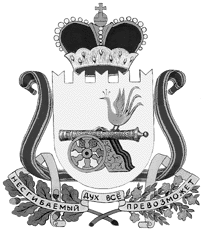 администрация муниципального образования«Вяземский район» смоленской областиПОСТАНОВЛЕНИЕот 09.04.2015 № 573Администрация муниципального образования «Вяземский район» Смоленской области постановляет:Внести в муниципальную программу  «Газификация  муниципального образования «Вяземский район»  Смоленской области на 2015 – 2017 годы», утвержденную постановлением Администрации муниципального образования «Вяземский район» Смоленской области от 10.12.2014 №1846 следующие изменения: В паспорте программы раздел «Объемы ассигнований муниципальной программы (по годам реализации и в разрезе источников финансирования)» изложить в следующей редакции:Раздел 3. «Обоснование ресурсного обеспечения муниципальной программы» изложить в следующей редакции:Финансирование Программы осуществляется за счет бюджета  муниципального образования « Вяземский район»  Смоленской области.«Общий объем финансирования программы составит  1 378 000 рублей 00 копеек – средства бюджета  муниципального образования «Вяземский район»  Смоленской области, в том числе по годам:2015 год - 601 000 рублей 00 копеек; 2016 год - 309 000 рублей 00 копеек; 2018 год - 468 000 рублей 00 копеек.Приложения № 3 и № 6  изложить в новой редакции (прилагаются).4. Опубликовать настоящее  постановление в газете «Вяземский вестник» и разместить на официальном сайте Администрации муниципального образования «Вяземский район» Смоленской области.5. Контроль за исполнением данного постановления возложить на первого заместителя Главы Администрации муниципального образования «Вяземский район» Смоленской области С. А. Гуляева.Глава Администрации муниципального образования«Вяземский район» Смоленской области                                            И. В. ДемидоваПлан реализации  муниципальной программы «Газификация муниципального образования «Вяземский район» Смоленской области» на 2015-2017 годыПриложение № 6к Порядку разработки, реализации                   и оценки эффективности реализации муниципальных программ в муниципальном образовании «Вяземский район» Смоленской областиФормаО внесении изменений в муниципальную программу  «Газификация муниципального образования «Вяземский район»  Смоленской области на 2015 – 2017 годы»Объемы ассигнований муниципальной программы (по годам реализации и в разрезе источников финансирования)Общий объем финансирования программы составит  1 378 000 рублей 00 копеек – средства бюджета  муниципального образования «Вяземский район»  Смоленской области, в том числе по годам:2015 год  - 601 000 рублей  00 копеек; 2016 год -  309 000 рублей 00  копеек; 2017 год -  468 000 рублей 00 копеек. Приложение № 3к постановлению Администрации муниципального образования «Вяземский район» Смоленской области от 10.12.2014          № 1846 (в редакции постановления Администрации муниципального образования «Вяземский район» Смоленской областиот «09»04.2015 № 573)Наименование Исполнительмероприятия    
Источники финансового   обеспечения (расшифровать)Объем средств на реализацию муниципальной программы на отчетный год и плановый период, рублейОбъем средств на реализацию муниципальной программы на отчетный год и плановый период, рублейОбъем средств на реализацию муниципальной программы на отчетный год и плановый период, рублейОбъем средств на реализацию муниципальной программы на отчетный год и плановый период, рублейОбъем средств на реализацию муниципальной программы на отчетный год и плановый период, рублейОбъем средств на реализацию муниципальной программы на отчетный год и плановый период, рублейПланируемое значение показателя на реализацию муниципальной программы на отчетный год и плановый периодПланируемое значение показателя на реализацию муниципальной программы на отчетный год и плановый периодПланируемое значение показателя на реализацию муниципальной программы на отчетный год и плановый периодПланируемое значение показателя на реализацию муниципальной программы на отчетный год и плановый периодПланируемое значение показателя на реализацию муниципальной программы на отчетный год и плановый периодПланируемое значение показателя на реализацию муниципальной программы на отчетный год и плановый периодПланируемое значение показателя на реализацию муниципальной программы на отчетный год и плановый периодНаименование Исполнительмероприятия    
Источники финансового   обеспечения (расшифровать)всеговсего201520162017201720172015201520152016201620172017Цель муниципальной программы : повышение уровня газификации Вяземского районаЦель муниципальной программы : повышение уровня газификации Вяземского районаЦель муниципальной программы : повышение уровня газификации Вяземского районаЦель муниципальной программы : повышение уровня газификации Вяземского районаЦель муниципальной программы : повышение уровня газификации Вяземского районаЦель муниципальной программы : повышение уровня газификации Вяземского районаЦель муниципальной программы : повышение уровня газификации Вяземского районаЦель муниципальной программы : повышение уровня газификации Вяземского районаЦель муниципальной программы : повышение уровня газификации Вяземского районаЦель муниципальной программы : повышение уровня газификации Вяземского районаЦель муниципальной программы : повышение уровня газификации Вяземского районаЦель муниципальной программы : повышение уровня газификации Вяземского районаЦель муниципальной программы : повышение уровня газификации Вяземского районаЦель муниципальной программы : повышение уровня газификации Вяземского районаЦель муниципальной программы : повышение уровня газификации Вяземского районаЦель муниципальной программы : повышение уровня газификации Вяземского районаКоличество населенных пунктов,  к которым будет проложен газопровод высокого давления для дальнейшего подключения потребителейхххххххххх11122Материалы по исходным данным, шт.хххххххххх1Разработка и оформление исходных данных для проектирования участков межпоселкового газопровода высокого давления до д. Успенское Вяземского района , протяженностью 17 км.Отдел строительства, и целевых программ Администрации МО «Вяземский район» Смоленской областиБюджет муниципального образования «Вяземский район» Смоленской областиБюджет муниципального образования «Вяземский район» Смоленской области42 000,0042 000,00ххххххххххТехнические условия, шт.хххххххххх1ххххВыдача технических условий на проведение мероприятий по сохранности коммуникаций связи СФ ОАО «Ростелеком»Отдел строительства, и целевых программ Администрации МО «Вяземский район» Смоленской областиБюджет муниципального образования «Вяземский район» Смоленской областиБюджет муниципального образования «Вяземский район» Смоленской области9 000,009 000,00ххххххххххМежевание земельных участков под трассу газопровода, кмхххххххххх17ххххПодготовка  проектов  планировки  земельных участков, межевание земельных участков под трассу межпоселкового газопровода высокого давления до д.Успенское Вяземского района   и постановка их на государственный кадастровый учет Отдел строительства, и целевых программ Администрации МО «Вяземский район» Смоленской областиБюджет муниципального образования «Вяземский район» Смоленской областиБюджет муниципального образования «Вяземский район» Смоленской области550 000,00550 000,00ххххххххххМатериалы по исходным данным, шт.ххххххххххх11ххРазработка и оформление исходных данных для проектирования участков межпоселкового газопровода высокого давления  от д. Чепчугово  до д. Тихоново Относовского сельского поселения  Вяземского района Смоленской областиОтдел строительства, и целевых программ Администрации МО «Вяземский район» Смоленской областиБюджет муниципального образования «Вяземский район» Смоленской областиБюджет муниципального образования «Вяземский район» Смоленской области20 000,00х20 000,0020 000,00ххххххххТехнические условия, шт.ххххххххххх11ххВыдача технических условий на проведение мероприятий по сохранности коммуникаций связи СФ ОАО «Ростелеком»Отдел строительства, и целевых программ Администрации МО «Вяземский район» Смоленской областиБюджет муниципального образования «Вяземский район» Смоленской областиБюджет муниципального образования «Вяземский район» Смоленской области9 000,00х9 000,009 000,00ххххххххМежевание земельных участков под трассу газопровода, кмхххххххх55ххПодготовка  проектов  планировки,  межевание земельных участков с постановкой на кадастровый учет  под межпоселкового газопровода высокого давления  от д. Чепчугово – до д. Тихоново Относовского сельского поселения  Вяземского района Смоленской области Отдел строительства, и целевых программ Администрации МО «Вяземский район» Смоленской областиБюджет муниципального образования «Вяземский район» Смоленской областиБюджет муниципального образования «Вяземский район» Смоленской области280 000,00х280 000,00280 000,00ххххххххМатериалы по исходным данным, шт.ххххххххххххх11Разработка и оформление исходных данных для проектирования участков межпоселкового газопровода высокого давления   до д. Кокорево Новосельского сельского поселения  Вяземского района Смоленской областиОтдел строительства, и целевых программ Администрации МО «Вяземский район» Смоленской областиБюджет муниципального образования «Вяземский район» Смоленской областиБюджет муниципального образования «Вяземский район» Смоленской области20 000,00ххх20 000,0020 000,0020 000,00хххххТехнические условия, шт.хххххххххххх11Выдача технических условий на проведение мероприятий по сохранности коммуникаций связи СФ ОАО «Ростелеком»Отдел строительства, и целевых программ Администрации МО «Вяземский район» Смоленской областиБюджет муниципального образования «Вяземский район» Смоленской областиБюджет муниципального образования «Вяземский район» Смоленской области9 000,00ххх9 000,009 000,009 000,00хххххТехнические условия, шт.жххххххххххххххВыдача технических условий на проведение  ОАО «РЖД» Отдел строительства, и целевых программ Администрации МО «Вяземский район» Смоленской областиБюджет муниципального образования «Вяземский район» Смоленской областиБюджет муниципального образования «Вяземский район» Смоленской области90 000,00ххх90 000,0090 000,0090 000,00хххххМежевание земельных участков под трассу газопровода, кмххххххххххххх44Подготовка  проектов  планировки,  межевание земельных участков с полстановкой на кадастровый учет  под межпоселкового газопровода высокого давления  до д. Кокорево Новосельского сельского поселения  Вяземского района Смоленской области Отдел строительства, и целевых программ Администрации МО «Вяземский район» Смоленской областиБюджет муниципального образования «Вяземский район» Смоленской областиБюджет муниципального образования «Вяземский район» Смоленской области280 000,00ххх280 000,00280 000,00280 000,00хххххМатериалы по исходным данным, шт.ххххххххххххх11Разработка и оформление исходных данных для проектирования участков межпоселкового газопровода высокого давления до дер. Володарец  Поляновского сельского поселения Вяземского Отдел строительства, и целевых программ Администрации МО «Вяземский район» Смоленской областиБюджет муниципального образования «Вяземский район» Смоленской областиБюджет муниципального образования «Вяземский район» Смоленской области10 000,00ххх10 000,0010 000,0010 000,00хххххТехнические условия, шт.ххххххххххххх11Выдача технических условий на проведение мероприятий по сохранности коммуникаций связи СФ ОАО «Ростелеком»Отдел строительства, и целевых программ Администрации МО «Вяземский район» Смоленской областиБюджет муниципального образования «Вяземский район» Смоленской областиБюджет муниципального образования «Вяземский район» Смоленской области9 000,00ххх9 000,009 000,009 000,00хххххМежевание земельных участков под трассу газопровода, кмОтдел строительства, и целевых программ Администрации МО «Вяземский район» Смоленской областихххххххххх11Подготовка  проектов  межевания земельных участков, межевание земельных участков под трассу газопровода-отвода высокого давления до дер. Володарец Поляновского сельского поселения Вяземского района   и постановка их на государственный кадастровый учет Отдел строительства, и целевых программ Администрации МО «Вяземский район» Смоленской областиБюджет муниципального образования «Вяземский район» Смоленской областиБюджет муниципального образования «Вяземский район» Смоленской области50 000,00ххх50 000,0050 000,0050 000,00хххххПлан – график реализации  муниципальной программы  на 2015 годПлан – график реализации  муниципальной программы  на 2015 годПлан – график реализации  муниципальной программы  на 2015 годПлан – график реализации  муниципальной программы  на 2015 годПлан – график реализации  муниципальной программы  на 2015 годПлан – график реализации  муниципальной программы  на 2015 годПлан – график реализации  муниципальной программы  на 2015 годПлан – график реализации  муниципальной программы  на 2015 год«Газификация муниципального образования «Вяземский район» Смоленской области» на 2015-2017 годы«Газификация муниципального образования «Вяземский район» Смоленской области» на 2015-2017 годы«Газификация муниципального образования «Вяземский район» Смоленской области» на 2015-2017 годы«Газификация муниципального образования «Вяземский район» Смоленской области» на 2015-2017 годы«Газификация муниципального образования «Вяземский район» Смоленской области» на 2015-2017 годы«Газификация муниципального образования «Вяземский район» Смоленской области» на 2015-2017 годы«Газификация муниципального образования «Вяземский район» Смоленской области» на 2015-2017 годы«Газификация муниципального образования «Вяземский район» Смоленской области» на 2015-2017 годы(наименование муниципальной программы)(наименование муниципальной программы)(наименование муниципальной программы)(наименование муниципальной программы)(наименование муниципальной программы)(наименование муниципальной программы)(наименование муниципальной программы)(наименование муниципальной программы)№ п/пНаименование подпрограммы, основного мероприятия и показателя  Исполнитель (ФИО ответственного)Источники финансирования (расшифровать)Объем финансирования муниципальной программы на год  (рублей)Объем финансирования муниципальной программы на год  (рублей)Плановое значение показателя на:Плановое значение показателя на:№ п/пНаименование подпрограммы, основного мероприятия и показателя  Исполнитель (ФИО ответственного)Источники финансирования (расшифровать)6 месяцев 12 месяцев6 месяцев 12 месяцевВыполнение землеустроительных  работ   по межеванию земельных участков межпоселкового газопровода высокого давления до д.Успенское Вяземского района , протяженностью 17 км.Средства МО «Вяземский район» смоленской области 550 000,00Межевание земельных участков под трассу газопровода, км х ххх17 Разработка и оформление исходных данных для проектирования участков межпоселкового газопровода высокого давления до д.Успенское Вяземского района , протяженностью 17 км.Отдел строительства, и целевых программ Администрации МО «Вяземский район» Смоленской областиБюджет муниципального образования «Вяземский район» Смоленской области42 000,00ххИсходные материалы-1 шт.  хх хх1 Выдача технических условий на проведение мероприятий по сохранности коммуникаций связи СФ ОАО «Ростелеком»Средства МО «Вяземский район» смоленской области  9 000,00ххТехнические условия 1 шт. х  хх х1 601 000,00